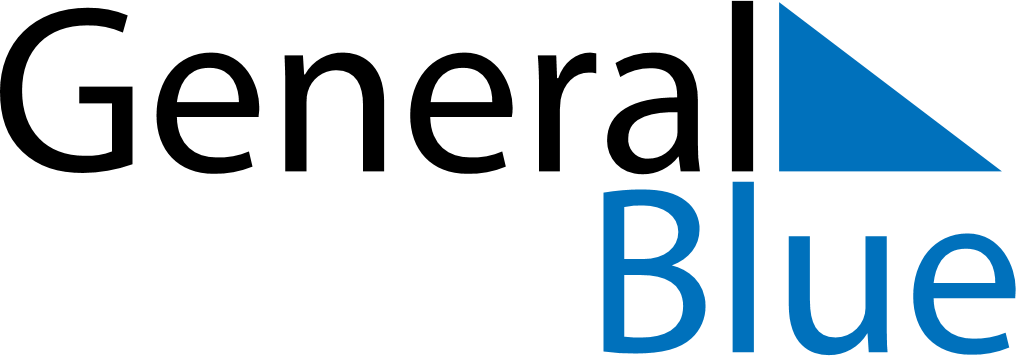 June 2024June 2024June 2024June 2024June 2024June 2024June 2024Guilmaro, Atakora, BeninGuilmaro, Atakora, BeninGuilmaro, Atakora, BeninGuilmaro, Atakora, BeninGuilmaro, Atakora, BeninGuilmaro, Atakora, BeninGuilmaro, Atakora, BeninSundayMondayMondayTuesdayWednesdayThursdayFridaySaturday1Sunrise: 6:29 AMSunset: 7:12 PMDaylight: 12 hours and 42 minutes.23345678Sunrise: 6:29 AMSunset: 7:12 PMDaylight: 12 hours and 42 minutes.Sunrise: 6:30 AMSunset: 7:12 PMDaylight: 12 hours and 42 minutes.Sunrise: 6:30 AMSunset: 7:12 PMDaylight: 12 hours and 42 minutes.Sunrise: 6:30 AMSunset: 7:12 PMDaylight: 12 hours and 42 minutes.Sunrise: 6:30 AMSunset: 7:13 PMDaylight: 12 hours and 42 minutes.Sunrise: 6:30 AMSunset: 7:13 PMDaylight: 12 hours and 43 minutes.Sunrise: 6:30 AMSunset: 7:13 PMDaylight: 12 hours and 43 minutes.Sunrise: 6:30 AMSunset: 7:13 PMDaylight: 12 hours and 43 minutes.910101112131415Sunrise: 6:30 AMSunset: 7:14 PMDaylight: 12 hours and 43 minutes.Sunrise: 6:30 AMSunset: 7:14 PMDaylight: 12 hours and 43 minutes.Sunrise: 6:30 AMSunset: 7:14 PMDaylight: 12 hours and 43 minutes.Sunrise: 6:30 AMSunset: 7:14 PMDaylight: 12 hours and 43 minutes.Sunrise: 6:30 AMSunset: 7:15 PMDaylight: 12 hours and 44 minutes.Sunrise: 6:31 AMSunset: 7:15 PMDaylight: 12 hours and 44 minutes.Sunrise: 6:31 AMSunset: 7:15 PMDaylight: 12 hours and 44 minutes.Sunrise: 6:31 AMSunset: 7:15 PMDaylight: 12 hours and 44 minutes.1617171819202122Sunrise: 6:31 AMSunset: 7:16 PMDaylight: 12 hours and 44 minutes.Sunrise: 6:31 AMSunset: 7:16 PMDaylight: 12 hours and 44 minutes.Sunrise: 6:31 AMSunset: 7:16 PMDaylight: 12 hours and 44 minutes.Sunrise: 6:32 AMSunset: 7:16 PMDaylight: 12 hours and 44 minutes.Sunrise: 6:32 AMSunset: 7:16 PMDaylight: 12 hours and 44 minutes.Sunrise: 6:32 AMSunset: 7:16 PMDaylight: 12 hours and 44 minutes.Sunrise: 6:32 AMSunset: 7:17 PMDaylight: 12 hours and 44 minutes.Sunrise: 6:32 AMSunset: 7:17 PMDaylight: 12 hours and 44 minutes.2324242526272829Sunrise: 6:33 AMSunset: 7:17 PMDaylight: 12 hours and 44 minutes.Sunrise: 6:33 AMSunset: 7:17 PMDaylight: 12 hours and 44 minutes.Sunrise: 6:33 AMSunset: 7:17 PMDaylight: 12 hours and 44 minutes.Sunrise: 6:33 AMSunset: 7:17 PMDaylight: 12 hours and 44 minutes.Sunrise: 6:33 AMSunset: 7:18 PMDaylight: 12 hours and 44 minutes.Sunrise: 6:34 AMSunset: 7:18 PMDaylight: 12 hours and 44 minutes.Sunrise: 6:34 AMSunset: 7:18 PMDaylight: 12 hours and 44 minutes.Sunrise: 6:34 AMSunset: 7:18 PMDaylight: 12 hours and 44 minutes.30Sunrise: 6:34 AMSunset: 7:18 PMDaylight: 12 hours and 44 minutes.